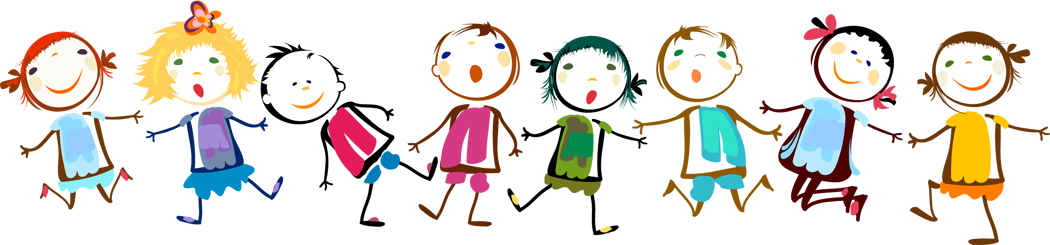 Head Start requires you to provide certain documents so that we can verify your eligibility for the program. Please bring all documents with you. If you don’t have everything, we will still take your application.  However, the application process cannot be completed until all documents have been received.  THINGS TO BRING CHECKLIST:Child’s birth certificate, hospital record, passport or other document showing your child’s date of birth. Proof that you reside in Linn County, Benton County or Jefferson School District 14J. Examples: driver’s license, telephone bill.If you are not the child’s biological parent: document to show you have custody or that you are the child’s authorized legal guardian. Child with a disability: a letter from a physician or qualified health provider identifying diagnosed impairments or disabilities. Public Assistance (if applicable) TANF benefits (cash grant or ERDC): current benefit statement, award letter, or other letter showing you receive TANF.SSI-disability: current benefit statement, award letter, or other letter showing a family member receives disability.Parent(s)/guardian(s) income for all jobs worked (if applicable):Copy of  Tax return or W2sCheck Stubs for last 12 monthsSigned letter from employer(s) that includes dates of employment, hours worked per week, and hourly wages (letter must have employers contact information)Signed letters from family members (outside the home) who provide financial assistanceSchool financial aid statements (grants, stipends, scholarships)Unemployment statementsVeteran’s benefitsChild support statementsBank statements will not be acceptedChild in foster care: Court order or Placement Letter from DHS-child welfare. Income statements are not required.Family is homeless: Documents are not required, however, bring what you have with you.If you have questions, please contact:Kidco Head Start Eligibility SpecialistPhone: (541) 451.1581Email: ersea@kidcoheadstart.org